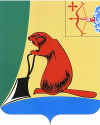 Контрольно-счётная комиссия Тужинского районаАктпгт Тужа                                                                                                                  19.07.2016г.Председателем Контрольно-счётной комиссии Тужинского муниципального района Таймаровым А.С. совместно с заместителем прокурора Тужинского района Рябовым А.Ю. проведена проверка законности и результативности использования субсидии местному бюджету муниципального образования Тужинское городское поселение Тужинского района Кировской области из областного бюджета на софинансирование инвестиционных программ и проектов развития общественной инфраструктуры муниципальных образований в Кировской области в 2015 году.Проверка начата: 28.06.2016Окончена: 19.07.2016Проверкой установлено:Администрацией Тужинского городского поселения и департаментом социального развития Кировской области заключено соглашение от 01.06.2015 № 40-П о предоставлении субсидии местному бюджету муниципального образования Тужинского городского поселения из областного бюджета на софинансирование инвестиционных программ и проектов развития общественной инфраструктуры муниципальных образований в Кировской области (далее - Соглашение).На участие в проектах по поддержке местных инициатив (далее – ППМИ) в 2015 году принято решение Тужинской поселковой Думы от 26.03.2014 № 19/95.Проведены собрания граждан по улицам, конференции представителей улиц по участию в ППМИ в Кировской области в 2015 году:д. Коврижата;д. Покста;с. Караванное.По участию жителей посёлка Тужа в ППМИ в 2015 году проводился опрос жителей посёлка.Опрос произведён в 2014 году. Заполнялись опросные листы волеизъявления жителя пгт. Тужа Кировской области.Решением Тужинской поселковой Думы № 24/108 от 10.07.2014 утверждены результаты опроса граждан на территории пгт. Тужа.Участие в опросе приняли 2419 человек (76,8 % от числа граждан в возрасте от 18 лет, постоянно проживающих в пгт Тужа). Согласие на участие в 2015 году в ППМИ выразили 2 331 человек, или 96,4 % от числа опрошенных.Определены наиболее значимые проблемы, созданы инициативные группы по каждому проекту.Постановлением администрации Тужинского городского поселения от 01.06.2015 № 89 утверждён План – график размещения заказов на поставку товаров, выполнение работ, оказание услуг для нужд администрации Тужинского городского поселения на 2015 год. В План – график размещения заказов на поставку товаров, выполнение работ, оказание услуг для нужд администрации Тужинского городского поселения на 2015 год включены 4 вида работ, являющихся предметом контракта:1.Обустройство «Летней» набережной, пгт Тужа (далее – Мероприятие № 1);2.Ремонт проезжей части ул. Центральная протяжённостью 351 метр, дер. Коврижата (далее – Мероприятие № 2);3.Ремонт магистрального водопровода по ул. Дружбы от д.18 до д.34, дер. Покста (далее – Мероприятие № 3);4.Обустройство территории кладбища, с. Караванное (далее – Мероприятие № 4).Мероприятие № 1Принято распоряжение администрации Тужинского городского поселения от 23.06.2015 № 26 о проведении открытого аукциона в электронной форме по выполнению Мероприятия №1.Главой администрации Тужинского городского поселения 23.06.2015 утверждена документация электронного аукциона на право заключения муниципального контракта на выполнение Мероприятия № 1.Аукционной документацией предусмотрен размер обеспечения исполнения контракта – 5 % от начальной (максимальной) цены Контракта (71 590,55 рублей).Перечислен платёжным поручением № 217 от 01.07.2015.Локальный сметный расчёт утверждён главой администрации Тужинского городского поселения в 2014 году.На аукцион подана единственная заявка.На основании протокола рассмотрения единственной заявки на участие в электронном аукционе № 0140300039015000005-1 от 02.07.2015г. администрация Тужинского городского поселения (далее – Заказчик) и Кировское областное государственное предприятие «Вятские автомобильные дороги» (далее – Подрядчик № 1) заключили муниципальный контракт № 0140300039015000005-0242665-01 от 13.07.2015 (далее – Контракт от 13.07.2015) на выполнение Мероприятия № 1.Сумма Контракта от 13.07.2015 – 1 431 811 рублей.Срок выполнения Мероприятия № 1 до 31.10.2015 г.В соответствии с пунктом 2.1.9. Контракта от 13.07.2015 Подрядчик №1 31.07.2015 проинформировал Заказчика о том, «что при передаче от заказчика подрядчику строительной площадки на объекте «Обустройство летней набережной в пгт. Тужа Кировской области» были обнаружены следующие обстоятельства, препятствующие нормальному выполнению работ, качеству ремонтируемого объекта, и создающие невозможность завершения работ в установленный срок:1.Строительная площадка по размерам не соответствует размерам, указанным в схеме, входящей в состав аукционной документации, а соответственно, предусмотренные техническим заданием объёмы работ являются недостаточными для сооружения объекта.2.Левый край набережной (при виде на пруд) заболочен. Работы по выторфовке не предусмотрены техническим заданием и требуют включения дополнительных объёмов».Учитывая вышеизложенное, в соответствии с пунктом 11.1. Контракта от 13.07.2015 Подрядчик № 1 предложил расторгнуть Контракт от 13.07.2015 по соглашению сторон путём подписания соглашения о расторжении.По соглашению сторон от 31.07.2015 года Контракт от 13.07.2015 был расторгнут.Обеспечение исполнения Контракта от 13.07.2015 в сумме 71 590,55 рублей возвращено Заказчиком Подрядчику № 1 платёжным поручением от 04.08.2015 № 3.Заказчик внёс изменения в проектно - сметную документацию, составил новый локальный сметный расчёт.Принято распоряжение администрации Тужинского городского поселения от 10.08.2015 № 28 о проведении открытого аукциона в электронной форме по выполнению Мероприятия № 1.Заместителем главы администрации Тужинского городского поселения 10.08.2015 утверждена документация об аукционе в электронной форме на право заключения муниципального контракта на выполнение Мероприятия №1.Локальный сметный расчёт 04.08.2015 года проверен в КОГБУ «Региональный центр ценообразования в строительстве».Аукционной документацией предусмотрен размер обеспечения исполнения контракта – 5 % от начальной (максимальной) цены Контракта (71 590,55 рублей).Перечислен платёжным поручением № 678 от 20.08.2015.На электронный аукцион подана единственная заявка.На основании протокола рассмотрения единственной заявки на участие в электронном аукционе № 0140300039015000006 от 19.08.2015 г. Заказчик и Подрядчик № 1 заключили муниципальный контракт № 0140300039015000006-0242665-01 от 31 августа 2015 г. на выполнение работ по Мероприятию № 1 (далее – Контракт № 1).Сумма Контракта № 1 – 1 431 811 рублей.Срок выполнения Мероприятия № 1 до 31.10.2015 г.По Мероприятию № 1 все работы Подрядчиком № 1 выполнены своевременно, акт приёмки выполненных работ от 27.10.2015 г.Общий журнал работ по Мероприятию № 1 имеется. Сроки выполнения работ в журнале соответствуют срокам выполнения Мероприятия № 1 в акте приёмки выполненных работ.Имеются акты освидетельствования скрытых работ.График расчётов по Контракту осуществляется в два этапа:До 31.12.2015 года – в пределах лимитов бюджетных обязательств, запланированных на 2015 год в размере 56 %;Оставшаяся сумма до 01.06.2016 года.В 2015 году расчёты с Подрядчиком № 1 за выполнение Мероприятия № 1 Заказчик произвёл своевременно:платёжное поручение № 783 от 10.11.2015 года на 185 000 рублей (средства бюджета поселения, населения и спонсоров);платёжное поручение № 890 от 16.12.2015 года на 623 406 рублей (субсидия из областного бюджета).В 2016 году расчёты с Подрядчиком № 1 за выполнение Мероприятия № 1 Заказчик произвёл несвоевременно, с задержкой на 3 дня – платёжное поручение № 408 от 03.06.2016 года на 623 405 рублей (субсидия из областного бюджета).С нарушением статьи 314 Гражданского кодекса Российской Федерации израсходовано 623 405 рублей.В соответствии с пунктом 9.2. Контракта № 1 «в случае просрочки  исполнения «Заказчиком» обязательств, предусмотренных настоящим Контрактом, Подрядчик вправе потребовать уплаты неустоек (штрафов, пеней).Неустойка начисляется за каждый день просрочки исполнения обязательства, предусмотренного Контрактом, начиная со дня, следующего после дня истечения установленного Контрактом срока исполнения обязательства. Такая неустойка устанавливается Контрактом в размере одной трёхсотой действующей на дату уплаты пеней ставки рефинансирования ЦБ РФ от неуплаченной в срок суммы».Требований об уплате пени Подрядчик № 1 не предъявлял.Мероприятие № 2Принято распоряжение администрации Тужинского городского поселения от 16.06.2015 № 23 о проведении аукциона в электронной форме на право заключения муниципального контракта на выполнение Мероприятия № 2.Главой администрации 16.06.2015 утверждена документация об аукционе в электронной форме.Сметный расчёт на выполнение Мероприятия № 2 утверждён главой администрации Тужинского городского поселения 13.10.2014.Сметный расчёт на выполнение Мероприятия № 2 проверен в КОГАУ «Управление государственной экспертизы» 16.10.2014.Начальная (максимальная) цена Контракта на выполнение Мероприятия № 2 в соответствии со сметным расчётом – 702 383 рубля.Аукционной документацией предусмотрен размер обеспечения исполнения контракта - 5 % от начальной (максимальной) цены Контракта.Перечислен платёжным поручением № 87 от 03.07.2015 в сумме 35 119,15 рублей.На основании результатов размещения муниципального заказа путём проведения электронного аукциона (протокол подведения итогов № 0140300039015000002-2 от 30.06.2015 г.) Заказчик и Открытое акционерное общество Арбажская передвижная механизированная колонна (ОАО «Арбажская ПМК») (далее – Подрядчик № 2) заключили муниципальный контракт № 0140300039015000002-0242665-01 от 13.07.2015 (далее – Контракт № 2) на выполнение Мероприятия № 2.Сумма Контракта № 2 – 593 513,48 рублей.Экономический эффект от проведения аукциона – 108 869,52 рублей.В общей сумме экономии 20 410,91 рублей – средства населения и спонсоров. Решением инициативной группы по реализации проекта местных инициатив д. Коврижата Тужинского района от 06.04.2016 года сэкономленные в 2015 году средства переведены на реализацию проекта местных инициатив 2016 года. Решением Тужинской поселковой Думы от 12.04.2016 № 54/214 протокол инициативной группы утверждён.Срок выполнения Контракта № 2 – до 31.10.2015.Контракт № 2 выполнен несвоевременно – акт приёмки выполненных работ от 19.11.2015.Выполнено работ с нарушением статьи 314 Гражданского кодекса Российской Федерации на 593 513,48 рублей.Пунктом 6.4. Контракта № 2 предусмотрено, что за нарушение сроков выполнения работ Подрядчиком Заказчик начисляет пени в размере 1/300 действующей на дату уплаты пени ставки рефинансирования Центрального Банка Российской Федерации на сумму неисполненных обязательств за каждый день просрочки исполнения обязательств.За нарушение сроков выполнения работ Заказчик выставил 19.11.2015 года Подрядчику № 2 претензию об уплате пени в сумме 2 991,24 рубль.Согласно пункту 6.5. Контракта № 2 Подрядчик обязан перечислить пени в течение 10 дней с момента выставления соответствующей претензии, то есть до 30.11.2015.Пеня перечислена Подрядчиком № 2 платёжным поручением № 362 от 02.12.2015.Срок перечисления пени, установленный пунктом 6.5. Контракта № 2 превышен на 2 дня.С нарушением статьи 314 Гражданского кодекса Российской Федерации перечислено 2 991,24 рубль.Общий журнал работ по Мероприятию № 2 имеется. Сроки выполнения работ в журнале соответствуют срокам выполнения Мероприятия № 2 в акте приёмки выполненных работ.Имеются акты освидетельствования скрытых работ.В соответствии с пунктом 2.7. Контракта № 2:график расчётов по Контракту осуществляется в два этапа:до 31.12.2015 года – в пределах лимитов бюджетных обязательств, запланированных на 2015 год;до 01.06.2016 года – в пределах лимитов бюджетных обязательств, запланированных на 2016 год.В 2015 году расчёты с Подрядчиком № 2 за выполнение Мероприятия № 2 Заказчик произвёл своевременно:платёжное поручение № 810 от 19.11.2015 года на 184 313,11 рублей (средства бюджета поселения, населения и спонсоров);платёжное поручение № 963 от 30.12.2015 года на 241 692 рубля (субсидия из областного бюджета).В 2016 году расчёты с Подрядчиком № 2 за выполнение Мероприятия № 2 Заказчик произвёл несвоевременно, с задержкой на 3 дня – платёжное поручение № 409 от 03.06.2016 года на 167 508,37 рублей (субсидия из областного бюджета).С нарушением статьи 314 Гражданского кодекса Российской Федерации израсходовано 167 508,37 рублей.В соответствии с пунктом 6.3. Контракта № 2 «за нарушение сроков исполнения Заказчиком обязательств, предусмотренных контрактом, Подрядчик вправе потребовать уплату пеней в размере 1/300 действующей на дату уплаты пеней ставки рефинансирования Центрального банка Российской Федерации от неуплаченной в срок суммы за каждый день просрочки»Требований об уплате пени Подрядчик № 2 не предъявлял.Мероприятие № 3Принято распоряжение администрации Тужинского городского поселения от 17.06.2015 № 24 о проведении аукциона в электронной форме на право заключения муниципального контракта на выполнение Мероприятия № 3.Главой администрации Тужинского городского поселения утверждена документация об аукционе в электронной форме.Локальный сметный расчёт на выполнение Мероприятия № 3 утверждён главой администрации Тужинского городского поселения, проверен в КОГБУ «Региональный центр ценообразования в строительстве».Начальная (максимальная) цена контракта в соответствии с локальным сметным расчётом составляла 434 184 рубля.Аукционной документацией предусмотрен размер обеспечения исполнения контракта – 5 % от начальной (максимальной) цены Контракта (21 709 рублей 20 копеек)Перечислен Заказчику 2 платёжными поручениями:01.07.2015 – 17 852,9 рублей;25.08.2015 – 3 856,3 рублей.Заказчик и Общество с ограниченной ответственностью «Пижанский строительно-монтажный участок» (далее – Подрядчик № 3) на основании протокола подведения итогов открытого аукциона в электронной форме от 30.06.2015 № 0140300039015000003-2 заключили муниципальный контракт № 0140300039015000003-0242665-01 от 13.07.2015 (далее – Контракт № 3) на выполнение Мероприятия № 3.Сумма Контракта № 3 – 357 058,08 рублей.Экономический эффект от проведения аукциона – 77 125,92 рублей.В общей сумме экономии 21 808,55 рублей – средства населения и спонсоров. Решением инициативной группы по реализации проекта местных инициатив д. Покста Тужинского района от 04.04.2016 года сэкономленные в 2015 году средства переведены на реализацию проекта местных инициатив 2016 года. Решением Тужинской поселковой Думы от 12.04.2016 № 54/214 протокол инициативной группы утверждён.Срок выполнения Мероприятия № 3 по 31.10.2015.Мероприятие № 3 выполнено своевременно (акт приёмки выполненных работ № 3 от 05.10.2015).В соответствии с пунктом 3.4. Контракта № 3 оплата выполненных работ осуществляется Заказчиком в течение 60 календарных дней после подписания акта приёмки выполненных работ.Заказчик свои обязательства по оплате Мероприятия №3 (за счёт средств бюджета городского поселения, населения и спонсоров) выполнил своевременно, в полном объёме на 122 030,92 рублей (платёжное поручение № 715 от 07.10.2015).Расчёты с Подрядчиком № 3 за счёт субсидии из областного бюджета произведены с задержкой на 12 дней (платёжные поручения № 889, № 893, № 894 от 16.12.2015 на 235 027,16 рублей).С нарушением статьи 314 Гражданского кодекса Российской Федерации израсходовано 235 027,16 рублей.В соответствии с пунктом 6.2. Контракта № 3 «в случае нарушения сроков оплаты выполненных работ Заказчиком Подрядчик вправе потребовать уплаты пени в размере одной трёхсотой действующей на день уплаты пени ставки рефинансирования Центрального банка Российской Федерации от неуплаченной в срок суммы за каждый день нарушения срока оплаты выполненных работ, начиная со дня, следующего после истечения установленного Контрактом срока оплаты».Требований об уплате пени Заказчиком Подрядчик № 3 не предъявлял.Мероприятие № 4Принято распоряжение администрации Тужинского городского поселения от 19.06.2015 № 25 о проведении аукциона в электронной форме на право заключения муниципального контракта на выполнение Мероприятия № 4. Главой администрации поселения утверждена документация электронного аукциона.Локальный сметный расчёт утверждён главой администрации поселения, проверен в КОГБУ «Региональный центр ценообразования в строительстве».Аукционной документацией предусмотрен размер обеспечения исполнения контракта – 5 % от начальной (максимальной) цены Контракта (25 166,65 рублей).Перечислен платёжным поручением № 86 от 03.07.2015.На основании протокола рассмотрения единственной заявки на участие в электронном аукционе № 0140300039015000004-1 от 30.06.2015 Заказчик и Подрядчик № 2 заключили муниципальный контракт № 0140300039015000004-0242665-01 от 13.07.2015 (далее – Контракт № 4) на выполнение Мероприятия № 4.Сумма Контракта № 4 – 503 333 рубля.Срок выполнения Мероприятия № 4 до 31.10.2015.Мероприятие № 4 выполнено своевременно (акт приёмки выполненных работ от 30.10.2015).Акт приёмки законченных работ по обустройству территории кладбища в с. Караванное Тужинского района Кировской области составлен комиссией, действующей на основании постановления Заказчика от 30.10.2015 № 229 в составе представителей Заказчика, Подрядчика №2 и представителей инициативной группы «Родной край» в количестве 5 человек.Общий журнал работ по Мероприятию № 4 имеется. Сроки выполнения работ в журнале соответствуют срокам выполнения Мероприятия № 4 в акте приёмки выполненных работ.Имеются акты освидетельствования скрытых работ.Расчёты с Подрядчиком № 2 за выполнение Мероприятия № 4 Заказчик произвёл своевременно, в соответствии с Контрактом № 4 (в течение 60 календарных дней после приёмки выполненных работ).Платёжные поручения:№ 807 от 17.11.2015 – 116 000 рублей (местный бюджет, население и спонсоры);№ 962 от 29.12.2015 – 387 333 рубля (субсидия из областного бюджета). Общие журналы работ по всем Мероприятиям имеются. Сроки выполнения работ в журналах соответствуют срокам выполнения Мероприятий в актах приёмки выполненных работ.Имеются акты освидетельствования скрытых работ.Услуги по осуществлению функций технического надзора (строительного контроля) над выполнением Мероприятий № 1, № 2, № 3, № 4 оказывало ООО «ВИТ» (далее – Подрядчик № 4).Заказчик и Подрядчик № 4 заключили 13.07.2015 года 4 муниципальных контракта на осуществление функций строительного контроля:Контракт № 1 над выполнением Мероприятия № 1 на 14 318 рублей;Контракт № 2 над выполнением Мероприятия № 2 на 7 024 рубля;Контракт № 3 над выполнением Мероприятия № 3 на 4 342 рубля;Контракт № 4 над выполнением Мероприятия № 4 на 5 033 рубля.Заказчик своевременно оплатил Подрядчику № 4 выполненные услуги по осуществлению функций строительного контроля (по мере выполнения мероприятий):по Мероприятию № 1 – п/п № 785 от 10.11.2015 на 14 318 рублей;по Мероприятию № 2 – п/п № 827 от 24.11.2015 на 7 024 рубля;по Мероприятию № 3 – п/п № 722 от 12.10.2015 на 4 342 рубля;по Мероприятию № 4 – п/п № 784 от 10.11.2015 на 5 033 рубля.Сбор средств на выполнение Мероприятий с населения осуществлялся через кассу поселения (по ведомости), с дальнейшей сдачей средств на счёт в банке. Спонсоры – перечислением на счёт поселения.В нарушение части 11 статьи 94 Федерального закона № 44-ФЗ Заказчик несвоевременно разместил в единой информационной системе отчёты о выполнении Мероприятий (по закону в течение 7 рабочих дней):по Мероприятию № 1 с опозданием на 213 дней (по закону до 06.11.2015, фактически – 06.06.2016);по Мероприятию № 2 с опозданием на 188 дней (по закону до 01.12.2015, фактически – 06.06.2016);по Мероприятию № 3 с опозданием на 72 дня (по закону до 15.10.2015, фактически – 26.12.2015);по Мероприятию № 4 с опозданием на 48 дней (по закону до 11.11.2015, фактически – 29.12.2015).Отчёт о расходовании субсидии из областного бюджета составлен правильно, представлен в Департамент социального развития Кировской области своевременно.ПредседательКонтрольно-счётной комиссии                                                        А.С. ТаймаровЗаместитель прокурораТужинского района                                                                                А.Ю. РябовГлава администрацииТужинского городского поселения                                                 С.И. СентемовГлавный бухгалтер                                                                          Е.А. Русинова